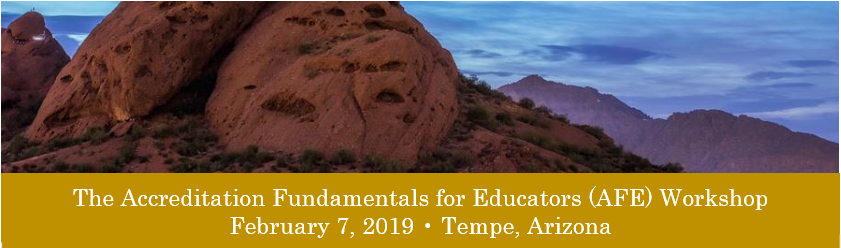 Registrant InformationDate 				 Member/Cert/License # 						Name 													Position/Title 												Institution/Employer 											Mailing Address 											City 							 State 			 ZIP Code 		Phone 						 Mobile (optional) 					Email Address 												Registration Information[  ] Check if attending the AFE Workshop 	 		         		          Earn 8 CE credits for attending AFE       February 7, 2019, 8 a.m. - 5 p.m.[  ] Check if attending the Beginner/Refresher Site Visitor Training (SVT-B)	          Earn 2 CE credits for attending SVT-B               February 8, 2019, 3 - 5 p.m.[  ] Check if attending the Advanced Site Visitor Training (SVT-A)		          Earn 1 CE credits for attending SVT-A      February 8, 2019, 5 - 6 p.m. (reserved for current, active site visitors)Registration fee = $250 per attendee    [  ] Check if payment is enclosedRegistration and fees must be received by January 10, 2019Note: The ARC/STSA does not currently accept credit card payments. Please send completed registration form and check or money order to:
ARC/STSAAttn: AFE Workshop6 West Dry Creek Circle, Suite 110Littleton, CO 80120 CANCELLATION POLICYCancellations must be received in writing by January 11, 2019Refunds will be made 4-6 weeks after the AFE, minus a $50 processing feeAccommodationsDouble Tree by Hilton 2100 South Priest Drive Tempe, AZ 85282480-967-1441Call the ARC/STSA at 303-694-9262 or email info@arcstsa.org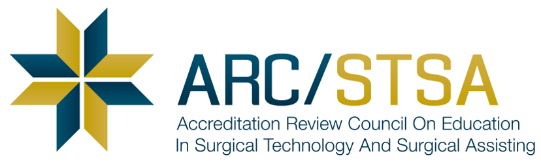 